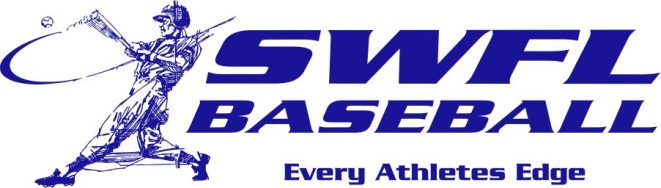 Southwest Florida Baseball is proud of the players that have worked to earn a scholarship and the opportunity to continue their baseball career. Congratulations to these players that have excelled in the classroom and on the field. Best of luck men! 2018 commitments: Brandt Sundean			Florida Gulf Coast UCarson King 				Florida SouthernWarnner Rincones			Broward CollegeMatt Cedarburg			College of Central FloridaTyler Prell				FSC – Jacksonville Thomas Joseph			Florida Southwestern StJackson Spiller			St. John’s River St.Collin Camarigg			Florida Southern CollegeMatt Jolley				Santa Fe StateJake Curry				Polk StateJosh Collett				Seminole StateNick Vanderhoef			Barry UAustin Blair				FSC – JacksonvilleJackson Ross				Pasco Hernando StateDamian Lusby			Maryville UDanny Cunnigham			Barry UConnor Berry			Pasco Hernando StateSean Osceola				Pasco Hernando State